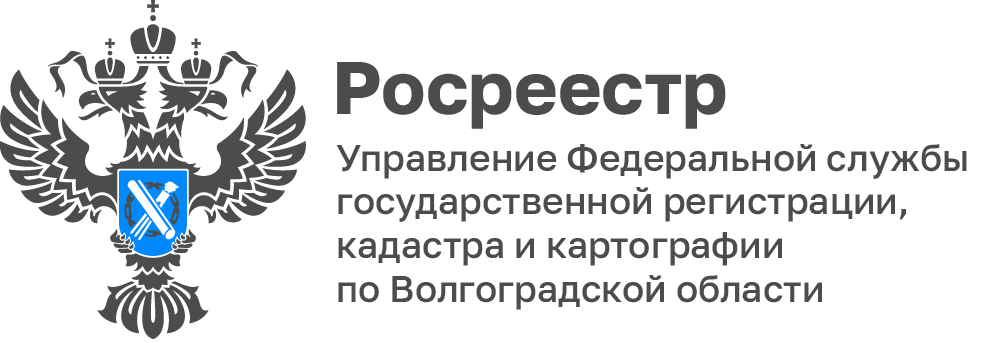 Результаты государственной кадастровой оценки объектов капитального строительства Волгоградской области внесены ЕГРННапомним, что в 2023 году на территории Волгоградской области проведена государственная кадастровая оценка объектов капитального строительства, которая охватила около двух миллионов зданий, помещений, сооружений, объектов незавершенного строительства и машино-мест, расположенных на территории нашего региона.Кадастровая стоимость, полученная в результате работ по государственной кадастровой оценки объектов капитального строительства, утверждена приказом комитета по управлению государственным имуществом Волгоградской области от 15.09.2023 № 64-н и внесена в сведения ЕГРН.В перечень объектов оценки вошли объекты, учтенные в ЕГРН по состоянию на 01.01.2023 года. Результаты государственной кадастровой оценки объектов капитального строительства начнут применяться в целях, предусмотренных законодательством РФ, с 01 января 2024 года.Узнать об изменениях кадастровой стоимости объекта можно на официальном сайте Росреестра:с помощью сервиса «Получение сведений из Фонда данных государственной кадастровой оценки»;с помощью сервиса «Справочная информация по объектам недвижимости в режиме online»; с помощью бесплатной выписки из ЕГРН оформив онлайн запрос, или посетив один из офисов МФЦ.«В сервисе «Получение сведений из Фонда данных государственной кадастровой оценки» можно скачать отчет об итогах государственной кадастровой оценки, ознакомиться с информацией о том, кто принял решение о проведении государственной кадастровой оценки, узнать наименование бюджетного учреждения, подготовившего отчет об итогах государственной кадастровой оценки, а также реквизиты акта об утверждении результатов определения кадастровой стоимости. Вся информация предоставляется бесплатно в режиме реального времени», - добавила Татьяна Штыряева, заместитель руководителя Управления Росреестра по Волгоградской области.С уважением,Балановский Ян Олегович,Пресс-секретарь Управления Росреестра по Волгоградской областиMob: +7(987) 378-56-60E-mail: balanovsky.y@r34.rosreestr.ru